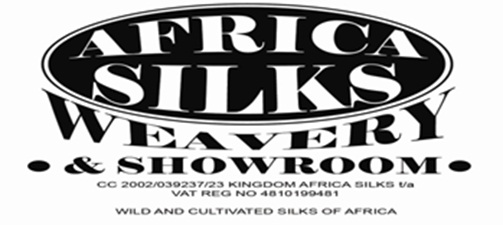 Egyptian cotton 400 TCPRICE Purcale 200tcPRICE COT PILLOW   30 CM C 40 CM150COT PILLOW   30 CM C 40 CM100STANDARD PILLOW 45CM X 70 CM295STANDARD PILLOW 45CM X 70 CM145KING PILLOW PILLOW 50 CM X 90 CM300KING PILLOW PILLOW 50 CM X 90 CM165CONTIMENTAL PILLOW 75CM X 75 CM425CONTIMENTAL PILLOW 75CM X 75 CM250COT FITTED SHEET435COT FITTED SHEET350COT FLAT SHEET425COT FLAT SHEET340COT DUVET COVER604COT DUVET COVER400SINGLE FITTED SHEET890SINGLE FITTED SHEET550SINGLE FLAT SHEET880SINGLE FLAT SHEET500SINGLE DUVET COVER1458SINGLE DUVET COVER9003/4 FITTED SHEET11003/4 FITTED SHEET6603/4 FLAT SHEET9903/4 FLAT SHEET5503/4 DUVET COVER19253/4 DUVET COVER1085DOUBLE FITTED SHEET1300DOUBLE FITTED SHEET665DOUBLE FLAT SHEET1195DOUBLE FLAT SHEET600DOUBLE DUVET COVER2232DOUBLE DUVET COVER1160QUEEN FITTED SHEET1350QUEEN FITTED SHEET750QUEEN FLAT SHEET1250QUEEN FLAT SHEET730QUEEN DUVET COVER2350QUEEN DUVET COVER1300KING FITTED SHEET1400KING FITTED SHEET750KING FLAT SHEET1350KING FLAT SHEET730KING DUVET COVER2450KING DUVET COVER1375XLENGHT FITTED SHEET1500XLENGHT FITTED SHEET850XLENGHTFLAT SHEET1450XLENGHTFLAT SHEET835XLENGHT DUVET COVER2650XLENGHT DUVET COVER1515